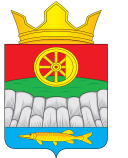 АДМИНИСТРАЦИЯ  КРУТОЯРСКОГО  СЕЛЬСОВЕТАУЖУРСКОГО РАЙОНАКРАСНОЯРСКОГО  КРАЯ  ПОСТАНОВЛЕНИЕ00.00.2020г.                            с. Крутояр                                             № 00О создании мобильной бригады для оказания  адресной помощи жителям попадающих в зонуподтопления в результате весеннего паводка 2020 года.       С целью оказания  адресной помощи жителям населённых пунктов Администрации Крутоярского сельсовета попадающим в зону подтопления в результате весеннего паводка 2020года ПОСТАНОВЛЯЮ:     1.Утвердить положение о выездной мобильной бригаде для оказания адресной помощи жителям, попадающим в зону подтопления при администрации Крутоярского сельсовета (приложение № 1)     2. Утвердить состав мобильной бригады (приложение № 2)     3. Постановление вступает в силу в день, следующий за днем его официального опубликования в газете «Крутоярские Вести» и на официальном сайте  администрации Крутоярского сельсовета http://krutoyar- adm.gbu.su/     4. Разместить постановление на сайте администрации Крутоярского сельсовета http://krutoyar- adm.gbu.su/     5. Контроль за выполнением настоящего постановления  оставляю за собой.Глава Крутоярского сельсовета                                                      Е.В. Можина                                                                               Приложение 1  к  постановлению                                                                        администрации Крутоярского                                                                     сельсовета    от  00.00.2020г.  № 00    ПОЛОЖЕНИЕвыездной мобильной бригаде для оказания адресной помощи жителям попадающим в зону подтопления при администрации Крутоярского сельсовета1. Общие положения.1.1 Выездная мобильная бригада создается при администрации Крутоярского сельсовета и предназначена для оказания адресной помощи населению, попадающим в зону подтопления.  Мобильная выездная бригада  является временно действующим органом администрации сельсовета. 1.2. Основной задачей мобильной бригады является оказание услуг, связанных с оказанием адресной помощи населению, попадающим в зону подтопления:- вывод скота- подъём запасов из погребов- эвакуация населения  1.3. Мобильная бригада в своей деятельности руководствуется: Конституцией Российской Федерации, Федеральными законами, другими нормативными актами Российской Федерации и Красноярского края.1.4. При осуществлении своих функций  мобильная бригада взаимодействует с органами государственной власти Красноярского края, администрацией Крутоярского сельсовета и подчиняется главе Крутоярского сельсовета.2. Состав мобильной бригады.2.1. Состав мобильной бригады организуется по согласованию с администрацией Крутоярского сельсовета и утверждается главой сельского совета.3. Порядок работы мобильной бригады.	3.1. Работа мобильной бригады организуется на добровольной и бесплатной основе.3.2. Выезды мобильной бригады осуществляются по мере необходимости, при получении информации о возникшей чрезвычайной ситуации в населённом пункте.3.3. Связь с членами мобильной бригады осуществляется посредством телефонной (сотовой) связи либо нарочными.3.4. При  выезде мобильная бригада оценивает возникшую ситуацию, на месте разрабатывает мероприятия по разрешению сложившейся ситуации, оказывает адресную помощь населению, попадающим в зону подтопления.  3.5. Для работы мобильной бригады используется автомобили:-  ВАЗ 2121 «Нива» «УАЗ – Патриот» администрации Крутоярского сельсовета.        Автомобили должны быть исправлены  и заправлены ГСМ.3.6. Координацию работ и связь с мобильной бригадой осуществляет глава Крутоярского сельсовета Е.В. Можина                                                                                                                   Приложение№ 2 постановлениюадминистрации Крутоярского                                                                       сельсовета    от  00.00.2020г.  № 00       СПИСОКчленов мобильной выездной бригады для оказания адресной помощи жителям, попадающим в зону подтопления при администрации Крутоярского сельсовета№ п/пФ.И.О. члена мобильной бригадыМесто жительства (регистрации), телефонМесто работы, адрес, должность, телефон1Деев НиколайПетровичс. Крутояр ул. Главная д.16Администрация Крутоярского сельсовета, водитель25-3-14, 25-1-538 923 307 75 142Андрюхин Игорь ВладимировичС. КрутоярУл. Привокзальная, д 7.ООО ЖКХ Ужурского районамастер 8 962-080-14-103Павлов Михаил Капитоновичс. Крутояр ул. Элеваторная  д.9Администрация Крутоярского сельсоветаНачальник ДПО25 – 1 – 538 929 308 19 654Квашнин Владимир Владимирович с. Крутояр ул. Главная д.26 кв.3ООО «Сибтепло»Слесарь 25 – 1 – 938 923 336 57 15